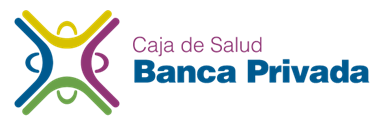 TERMINOS DE REFERENCIASOLICITUD DE COTIZACIONINVITACIÓN A PRESENTAR OFERTAS PARA LA COMPRA DE APARATOS TELEFONICOS AVAYA- IP  -PRIMERA CONVOCATORIAEn cumplimiento al Reglamento de Administración de Bienes, Obras y Servicios, Titulo II Capítulo II, Sección I Compras y Contrataciones Menores, Art. 242, la Caja de Salud de la Banca Privada, invita a empresas comerciales, distribuidoras e importadoras, legalmente establecidas en el País, a presentar ofertas para la COMPRA DE APARATOS TELEFONICOS AVAYA -IP - PRIMERA CONVOCATORIA.FECHA DE PRESENTACIÓN DE COTIZACION: Las ofertas deberán ser presentadas en sobre Abierto en Secretaria de Administración de la Caja de Salud de la Banca Privada Regional Santa Cruz, ubicada en Calle Eucaliptos s/n entre calle las Palmeras y Condominio Britania (paralelo a la doble vía la guardia entre cuarto y quinto anillo) hasta horas 15:00 del Lunes 07 de Junio del presente año. Citar como referencia: “COMPRA DE APARATOS TELEFONICOS AVAYA -IP, Proceso AF 11PRIMERA CONVOCATORIA”ESPECIFICACIONES TÉCNICAS: El proponente debe cumplir con los requisitos de la CSBP. La propuesta de la empresa proponente en lo concerniente a las especificaciones técnicas, debe ser presentado en el formulario “Solicitud de Propuesta” (documento adjunto a esta invitación). PROPUESTA ECONÓMICA: La propuesta económica debe ser presentada en el formulario “Solicitud de propuesta”. La oferta presentada necesariamente debe estar expresada en moneda nacional (bolivianos). SISTEMA DE EVALUACIÓN: Menor Costo: Se evaluará la propuesta con el menor costo verificando si esta cumple con todos los requisitos exigidos, si cumple se procederá a la elaboración del informe caso contrario se calificará la propuesta con el segundo menor costo y así sucesivamente.ADJUDICACIÓN: La adjudicación será por ítem, a la propuesta más conveniente para la CSBP, siempre y cuando cumplan con las especificaciones técnicas requeridas. TIEMPO DE ENTREGA: El tiempo de entrega no debe ser mayor a 15 días hábiles. La entrega se realizará en instalaciones de la CSBP, para lo cual deberán coordinar previamente con el Encargado de Activos Fijos de la CSBP el día y hora en el cual harán la entregaCANCELACIÓN: La cancelación se efectuará con la entrega de los productos previa presentación de la factura y la suscripción del acta de recepción a conformidad por parte de la comisión calificadora.Cualquier consulta, llamar al teléfono 3427676 Interno 3427 Bienes y Servicios. Santa Cruz, Junio de 2021PROCESO: AF 11